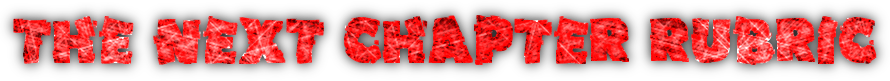 Instructions: Write the next chapter… what happens next.  Be sure to review the rubric BEFORE you begin writing.321Ideas are plausible-the plot and description in the final chapter are completely plausible.  Student has put in a lot of thought into the chapter to make it believable.-the plot and description in the final chapter are somewhat plausible.  Student has put some thought into the chapter to make is mostly believable-the plot and description in the final chapter are implausible.  Student has not considered the entire story when creating this chapter and therefore it is not believable. Characters remain consistent-continuity is evident through the characters dialogue and actions-few continuity errors are made when continuing the story with the characters-numerous changes have been made to the characters – so much so they do not seem like the same people the author createdClear ending-final chapter finishes the story in a satisfying ending where all lose ends are tied up-final chapter attempts to finish the story with few lose ends-final chapter does little to finish the story, there are still several questions unanswered, and there may be new questions introduced